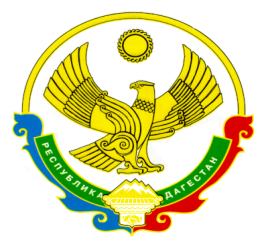 РЕСПУБЛИКА ДАГЕСТАНМинистерство образования и науки Республики ДагестанМУНИЦИПАЛЬНОЕ КАЗЕННОЕ ОБРАЗОВАТЕЛЬНОЕ УЧРЕЖДЕНИЕ «АЛМАЛИНСКАЯ СРЕДНЯЯ ОБЩЕОБРАЗОВАТЕЛЬНАЯ ШКОЛА»     368086, РД, Кумторкалинский район, с. Алмало, almalokum@mail.ru	                             Информация о проведенных мероприятиях, посвященных Дню солидарности в борьбе с терроризмомв МКОУ «Алмалинская СОШ им.И.И.Исламова».    Во исполнение Приказа №133 от1.09.2022г  МКУ «Кумторкалинское УО» , а также во исполнение Федерального закона от 2005года №98-Ф3 «О днях воинской славы России» об ознаменовании 3 сентября Днем солидарности в борьбе с терроризмом в Алмалинской СОШ с  3 по 6  сентября 2022 г. по составленному плану прошли мероприятия, посвященные Дню солидарности в борьбе с терроризмом:     Цель проведенных мероприятий: повышение эффективности воспитательной и просветительской работы среди учащихся 11-16 лет; сформировать у учащихся представление о терроризме, акцентировать внимание учащихся на необходимости проявления бдительности с целью профилактики совершения террористических актов, содействовать формированию толерантности и профилактики межнациональной розни и нетерпимости, содействовать формированию чувства милосердия к жертвам терактов (на примере Беслана), ознакомить учащихся с основными правилами поведения в условиях теракта.  -с 3 .09.2021 по 6.09.2022г  зам.директора по ВР были розданы памятки для классных руководителей  с 1 по 11 классы, с целью распространения среди учащихся:«Как себя вести в толпе в случае возможного теракта», «Если ты обнаружил подозрительный(взрывоопасный) предмет» , «Если заметишь подозрительный предмет».  -В школе выпустили стенгазеты на темы: «Мы помним» и «Нет терроризму» - Классные руководители 1-11классов 3 сентября провели киноакцию, где учащимся был показан кинофрагмент о трагедии в Беслане.   -На уроках ОБЖ учитель провел инструктажи на тему: «Наши действия в случае угрозы совершения террористического акта».   - Учитель ИЗО  в 5-7 классах организовала выставку рисунков  на тему: «Терроризм-угроза общества».   Классные руководители 3 «А»,3 «Б»,4 «А».  4«Б»,5 «А»,5 «Б»,8 «А»,8 «Б»,7,9,10,11-провели тематические классные часы на тему: «День солидарности в борьбе с терроризмом»С педагогическим персоналом провели инструктаж «О действиях в случае угрозы совершения террористического акта»   Проведенные мероприятия, особенно подчеркнули мысль о том, что весь мир должен объединиться в борьбе с жестокостью, злом, насилием и терроризмом. Ведь чужой беды не бывает, горе не имеет национальных и религиозных различий.            Зам.директора по ВР:                            /Джаватова У.А./ФОТООТЧЁТ: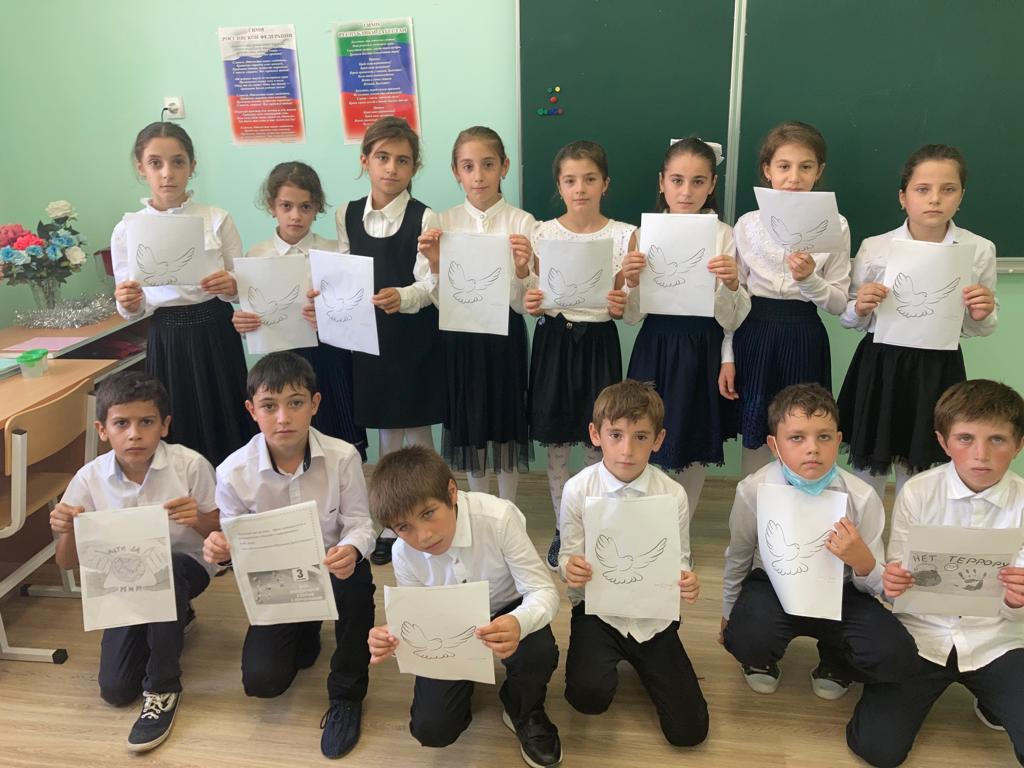 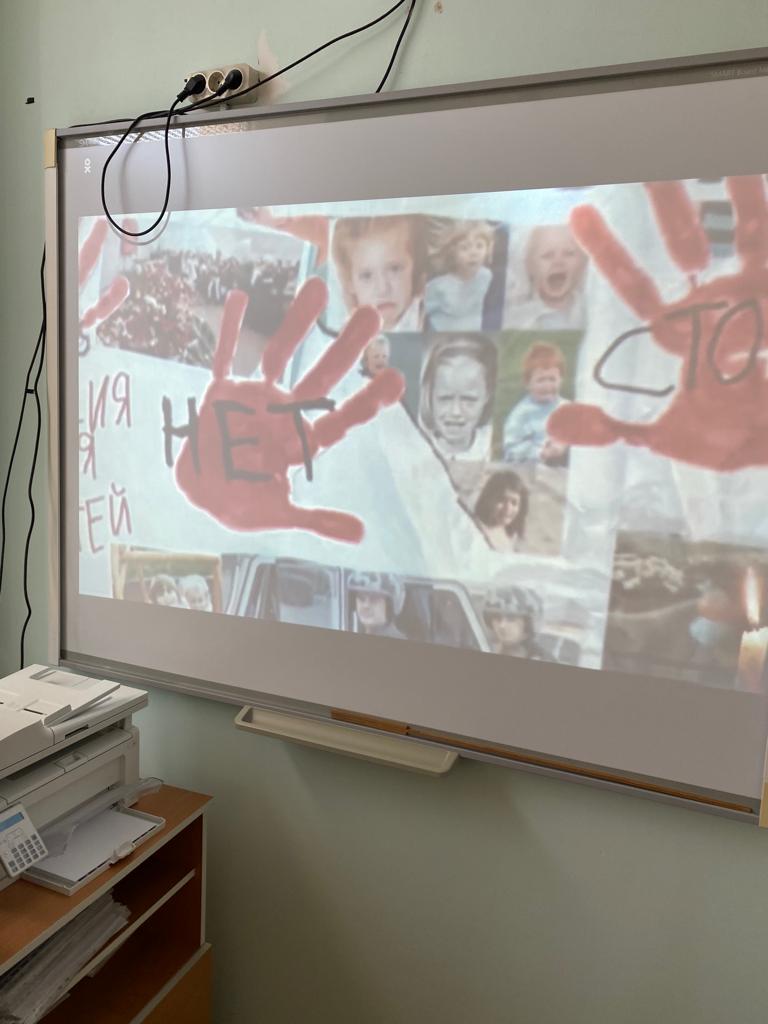 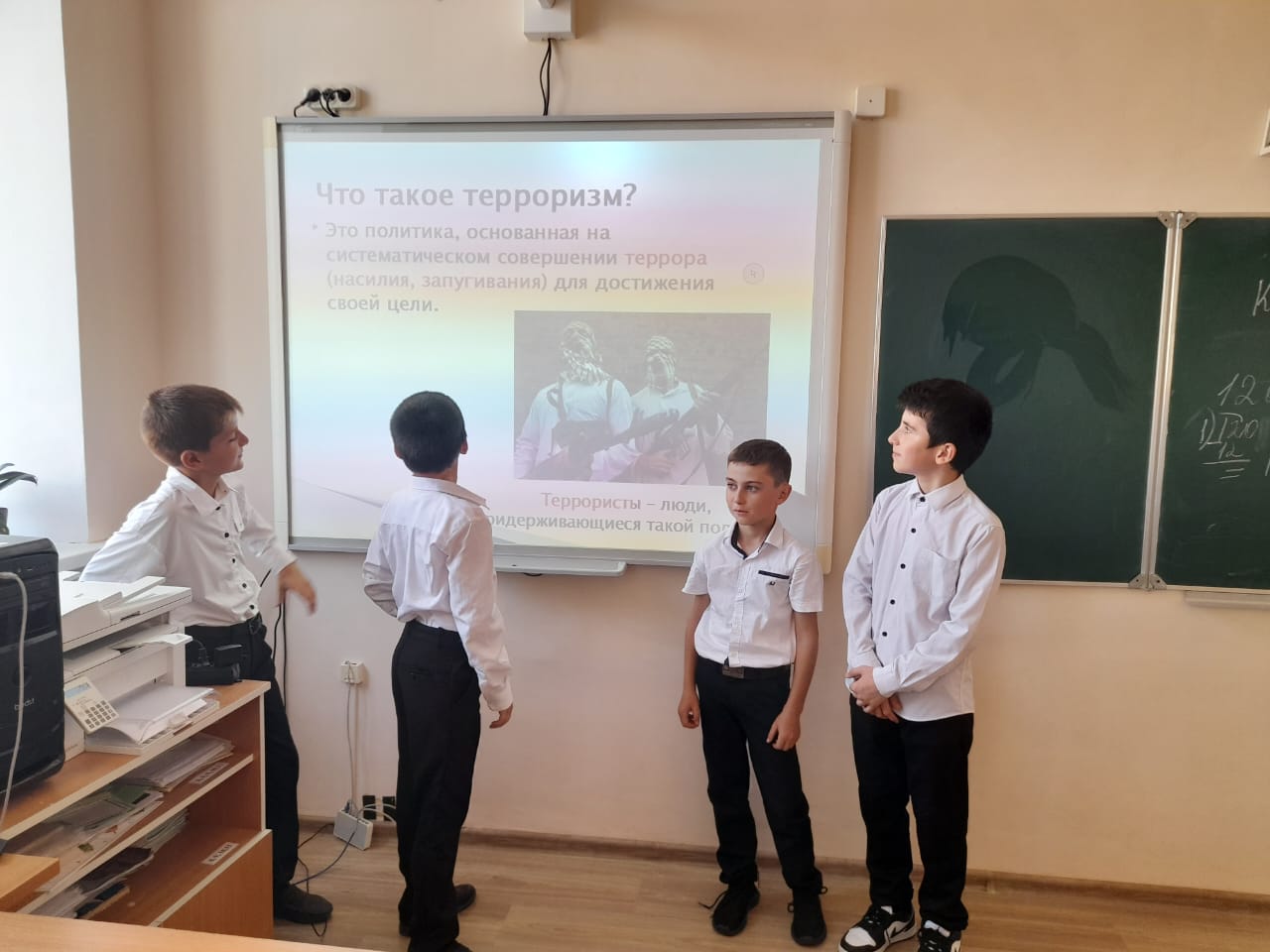 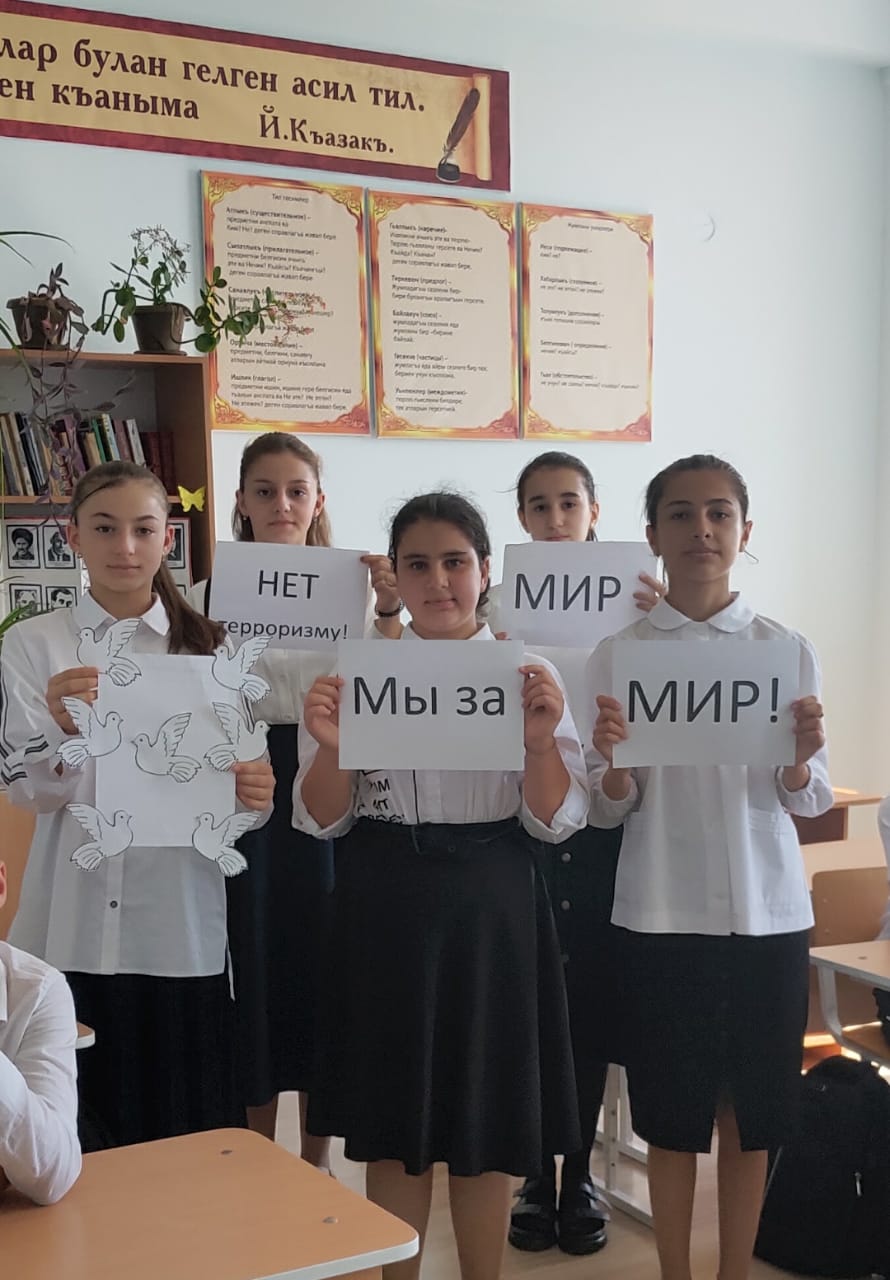 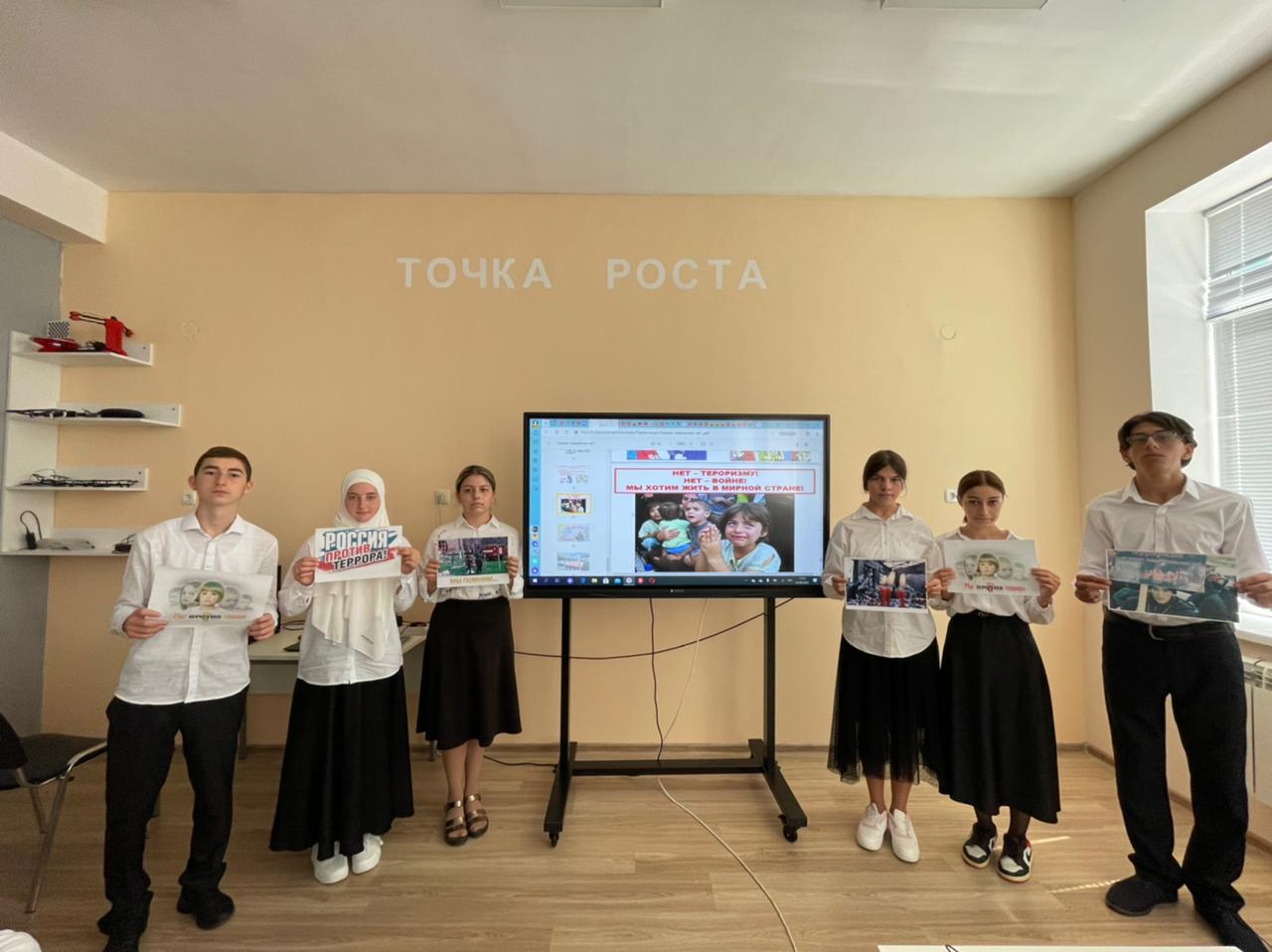 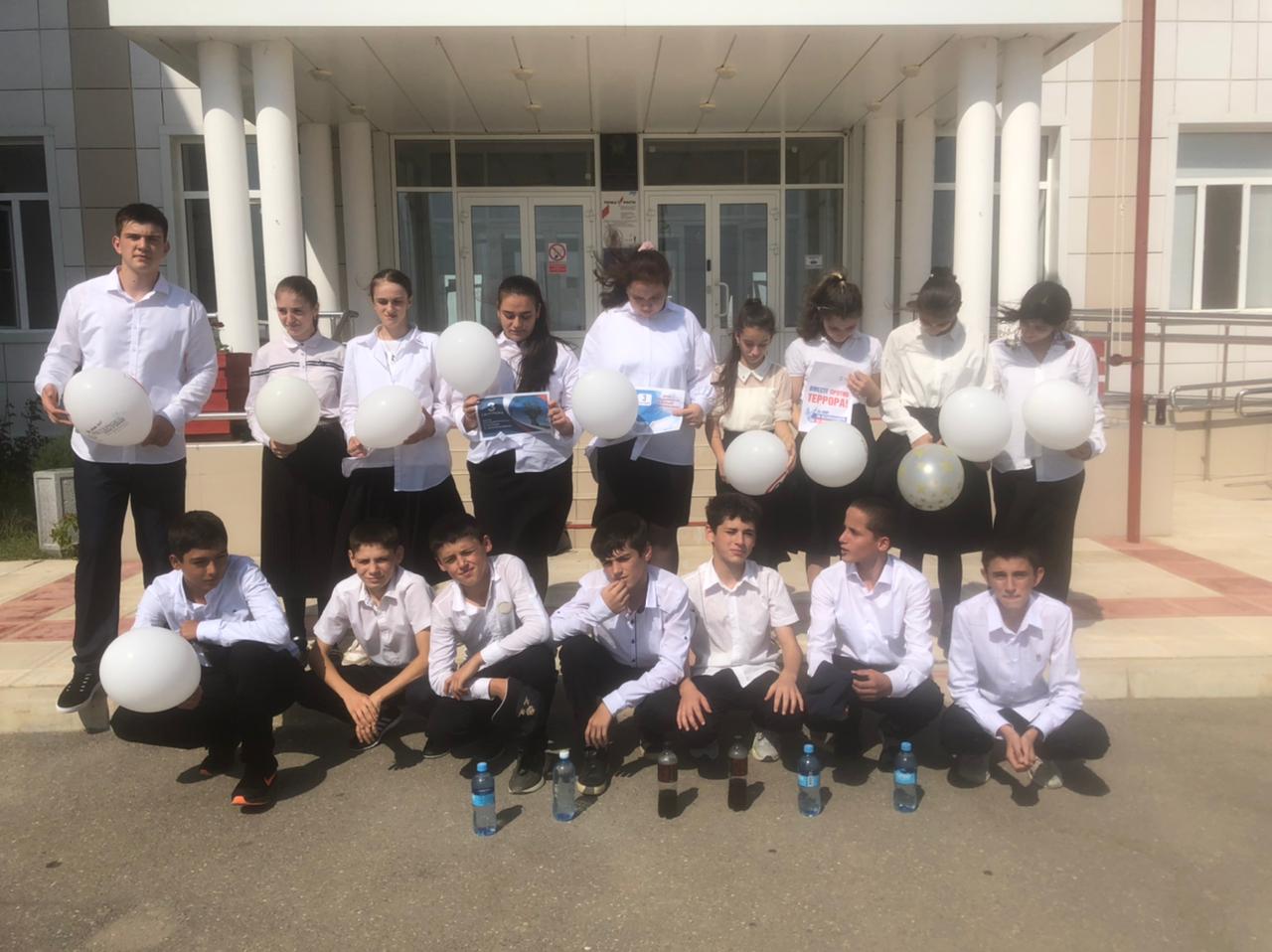 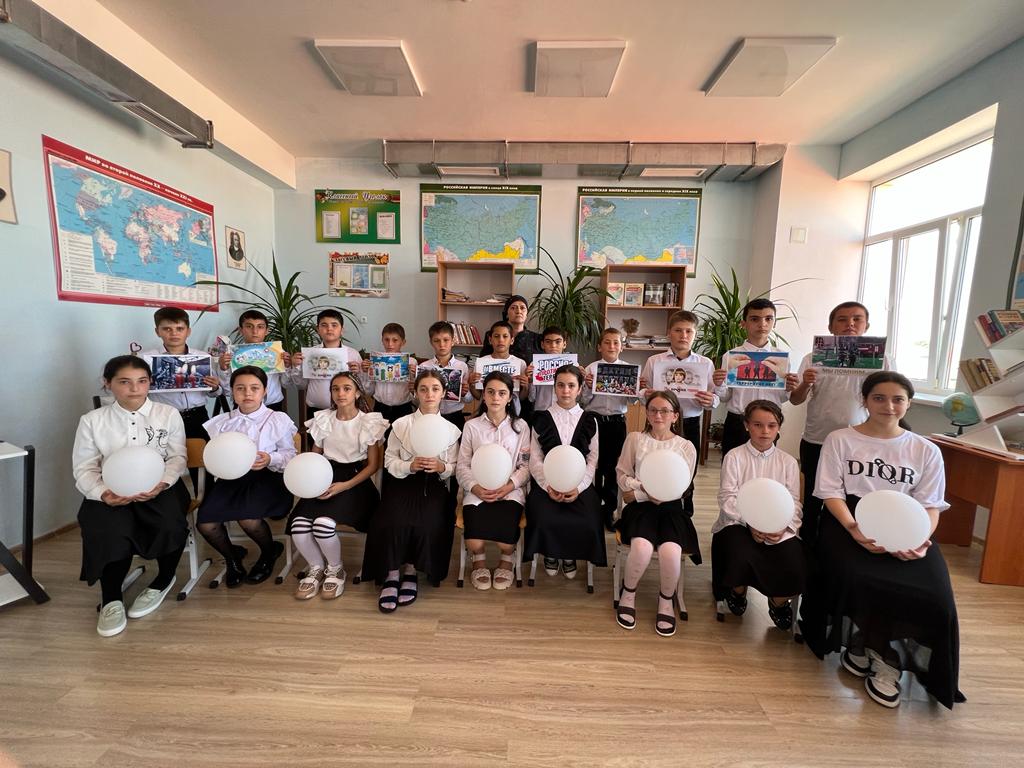 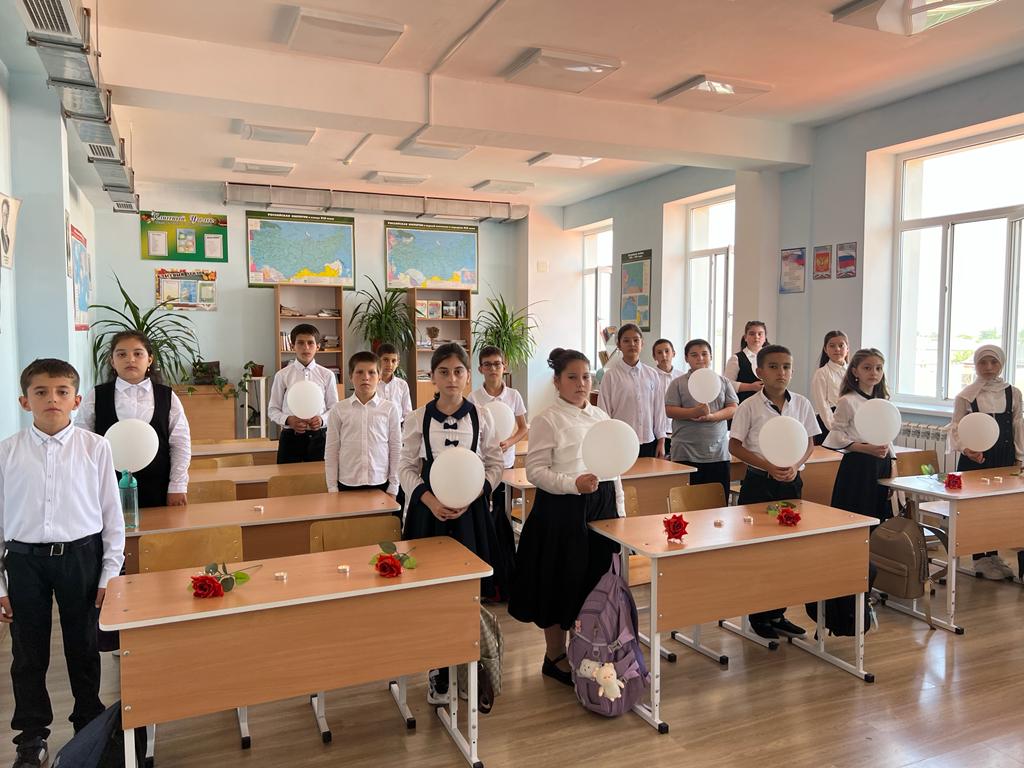 «7» сентября 2022г                                                        Методисту МКУ «Кумторкалинское  УО»                                                                                            Апавгаджиевой Д.Б.